BMW
Corporate CommunicationsInformacja prasowa
grudzień 2015
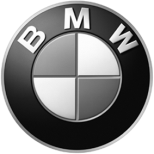 BMW Group PolskaAdres:Ul. Wołoska 22A02-675 WarszawaTelefon*48 (0)22 279 71 00Fax+48 (0)22  331 82 05www.bmw.pl DTM.BMW Motorsport kończy trzydniowe jazdy DTM Young Driver Test w Jerez de la Frontera – w kokpicie BMW M4 DTM czterech młodych kierowców. Jerez de la Frontera (ES), 3 grudnia 2015 r. W tym tygodniu w ramach DTM Young Driver Test w Jerez de la Frontera (Hiszpania) BMW Motorsport dało czterem młodym kierowcom możliwość wypróbowania po raz pierwszy BMW M4 DTM. Trzydniowe testy odbywały się od wtorku do czwartku. W kokpicie BMW M Performance Parts M4 DTM jeździli na zmianę juniorzy BMW Motorsport, Jesse Krohn (FI) i Louis Delétraz (CH) oraz kierowca fabryczny BMW Alexander Sims (GB) i brytyjski talent George Russell. Krohn uhonorowany został w roku 2014 tytułem „BMW Motorsport Junior of the Year”, a w sezonie 2015 startował za kierownicą BMW Z4 GT3 w Długodystansowych Mistrzostwach VLN na torze Nürburgring (DE) oraz za kierownicą BMW Z4 GTE w Europejskiej Serii Le Mans (ELMS). Delétraz brał w tym roku udział w programie dla młodych kierowców BMW Motorsport. Sims również działa w sporcie GT. W roku 2015 startował w Ecurie Ecosse zawodach British GT Championship oraz Blancpain Endurance Series. Zaledwie 17-letni Russell debiutował w tym sezonie w europejskich mistrzostwach Formuły 3, gdzie zajął szóste miejsce w klasyfikacji ogólnej.  Słońce i łagodne temperatury dały czterem młodym kierowcom doskonałe warunki podczas pierwszych rund BMW M4 DTM. Rundy referencyjne służące podczas DTM Young Driver Test do porównań, ukończył kierowca fabryczny BMW DTM Tom Blomqvist (GB).  Oprócz tego BMW Motorsport kontynuowało w Jerez program jazd próbnych BMW M6 GT3. Nowy samochód wyścigowy GT prowadzony był przez kierowców fabrycznych BMW Dirka Wernera (DE) i Jensa Klingmanna (DE). Opinie na temat DTM Young Driver Test w Jerez. Jesse Krohn:„Jazdy testowe BMW M4 DTM to dla mnie spełnienie marzeń. DTM to klasa królewska wyścigów samochodów turystycznych, najwyższa kategoria, jaką można osiągnąć w krytym samochodzie wyścigowym. To było fantastyczne – dokładnie tak świetne, jak sobie wyobrażałem, o ile nie lepsze. Docisk BMW M4 DTM jest po prostu imponujący. W zakręty można wjeżdżać z dużą prędkością bez obaw, że auta zacznie pływać. Jedzie jak po szynach. Te testy były dla mnie wspaniałym przeżyciem oraz idealnym zakończeniem mojego dotychczas najlepszego sezonu w sportach motorowych.” Louis Delétraz:„Jazda BMW M4 DTM była po prostu fantastyczna. Przyniosła mi sporo radości. Samochód ma niesamowity docisk, potężną moc, również hamulce są imponujące. Szczerze mówiąc, to przerosło nawet moje oczekiwania. Byłem zaskoczony, jak szybko można tym autem pokonywać zakręty. Bardzo się cieszę, że BMW Motorsport dało mi tę możliwość. To znakomite zakończenie roku.”  Alexander Sims:„To było wspaniałe. Słyszałem wiele dobrego o BMW M4 DTM i cieszę się, że mogłem się o tym przekonać samemu. Ten samochód ma bardzo duży docisk aerodynamiczny. To oznacza, że przy hamowaniu i na wejściu w zakręt trzeba bardzo precyzyjnie operować hamulcem i kierownicą. Zupełnie inaczej niż w samochodach wyścigowych GT. Potrzebowałem trochę, aby się do tego przyzwyczaić. Ale pod koniec radziłem sobie z tym bardzo dobrze. Również moc silnika i właściwości hamulców są więcej niż imponujące. Dzięki hamulcom karbonowym samochód niesamowicie szybko hamuje. To były fantastyczne testy.” George Russell:„Po raz pierwszy wykonywałem prawdziwe testy takim autem i było to świetne przeżycie. Testy wypadły bardzo dobrze, a jazda BMW M4 DTM sprawiła mi ogromną radość. Jeszcze nigdy nie jeździłem krytym samochodem wyścigowym z taką przyczepnością. To było niewiarygodne, a jazda tym autem na limicie była niesamowita. To była radość pod każdym względem. Jest wiele podobieństw między samochodem Formuły 3 i DTM. Oba mają mocny docisk i mocne silniki. Będąc kierowcą Formuły 3 nie potrzebowałem długo, aby przyzwyczaić się do tego auta. Ogólnie rzecz biorąc, jazda BMW M4 DTM była fantastyczna.”W przypadku pytań prosimy o kontakt z:Katarzyna Gospodarek, Corporate Communications ManagerTel.: +48 728 873 932, e-mail: katarzyna.gospodarek@bmw.plBMW GroupBMW Group, w której portfolio znajdują się marki BMW, MINI oraz Rolls-Royce, jest światowym liderem wśród producentów samochodów i motocykli segmentu premium. Oferuje również usługi finansowe, a także z zakresu mobilności. Firma posiada 30 zakładów produkcyjnych i montażowych w 14 państwach oraz ogólnoświatową sieć sprzedaży w ponad 140 krajach. W 2014 roku BMW Group sprzedała na całym świecie ok. 2,118 mln samochodów oraz 123 000 motocykli. W 2013 r. jej zysk przed opodatkowaniem wyniósł 7,91 mld euro przy dochodach 76,06 mld euro (dane za rok finansowy). Na dzień 31 grudnia 2013 r. globalne zatrudnienie sięgało 110 351 pracowników.Źródłem sukcesu BMW Group jest długofalowe planowanie oraz działanie w sposób odpowiedzialny. Ważną częścią strategii firmy jest zrównoważony rozwój w aspekcie społecznym i ochrony środowiska w całym łańcuchu dostaw, pełna odpowiedzialność za produkt oraz  zobowiązania na rzecz oszczędzania zasobów. Polityka ta stanowi integralną część strategii rozwoju przedsiębiorstwa.www.bmwgroup.com Facebook: http://www.facebook.com/BMW.PolskaTwitter: http://twitter.com/BMWGroupYouTube: http://www.youtube.com/BMWGroupviewGoogle+: http://googleplus.bmwgroup.com